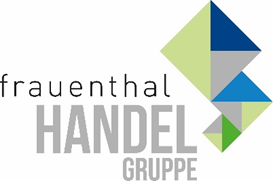 PRESSEINFORMATIONWien, im Jänner 2023 Frauenthal EXPO 24. – 26.01.2024
Jetzt Termin vormerken!

Die Frauenthal EXPO geht in die 4. Runde. Vom 24. bis 26.01.2024 werden Frauenthal und die Aussteller der Industrie in der Messe Wien wieder ihre Neuheiten zeigen.„Wir freuen uns auf unsere EXPO-Stammgäste und laden alle, die die EXPO noch nicht kennen, ganz herzlich ein. Markieren Sie sich den Termin im Jänner 2024 schon jetzt in Ihrem Kalender. Was Sie erwartet? 3 Tage, 1000e Ideen, Lösungen und natürlich viele persönliche Begegnungen auf DER Branchen-Plattform in Österreich“, so das Organisationsteam, das den Schwung der EXPO 2022 gleich in die Vorbereitung für die EXPO 2024 mitnimmt.Frauenthal EXPO 24. – 26.01.2024Messe Wienhttps://www.frauenthal-expo.at/Frauenthal Handel Gruppe AG
Mag. Nina Schön
T: +43 5 07 80 22281
nina.schoen@fthg.at
www.fthg.at